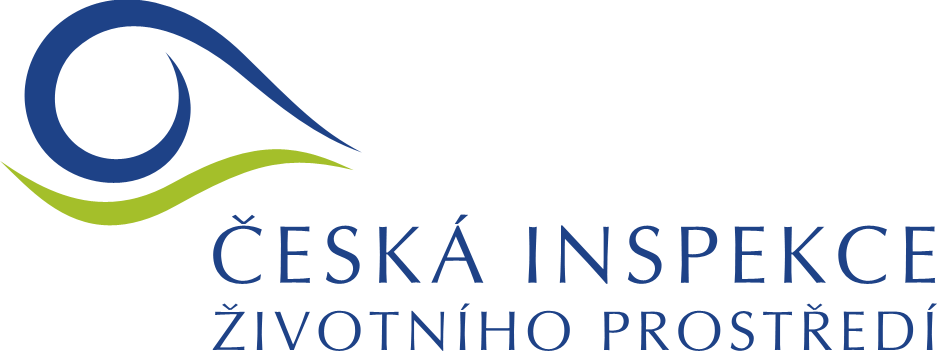 Příloha č. 6 k Výzvě a zadávacím podmínkám Čestné prohlášení o splnění technické kvalifikaceÚčastník: ……………... sídlem: ……………………………………IČO: …………………… výběrového řízení k veřejné zakázce malého rozsahu s názvem: 
Zajištění kurzů zaměřených na zlepšení dovedností řadových inspektorů při jednání s problémovým subjektem, tímto čestně prohlašuje, že splňuje požadovanou technickou kvalifikaci, která je specifikována níže:Seznam významných služebZa poslední 2 roky před zahájením výběrového řízení bylo účastníkem výběrového řízení poskytnuto minimálně 10 významných služeb. Za významnou službu se považuje realizace kurzu zaměřeného na komunikační dovednosti a asertivitu, který byl poskytnut řádně a včas.V ………………… dne…………………………Podpis:  ……………………………………………………………………………………(osoba/osoby oprávněná/oprávněné jednat jménem či za účastníka) PočetIdentifikace objednatele(včetně kontaktní osoby a jejich kontaktních údajů pro ověření referencí)Název zakázkyPopis předmětu a rozsahu zakázky Místo a doba realizace zakázky 
(ve formátu MM/RRRR - MM/RRRR)Finanční objem zakázky 
(v Kč bez DPH)1.2.3.4.5.6.7.8.9.10.